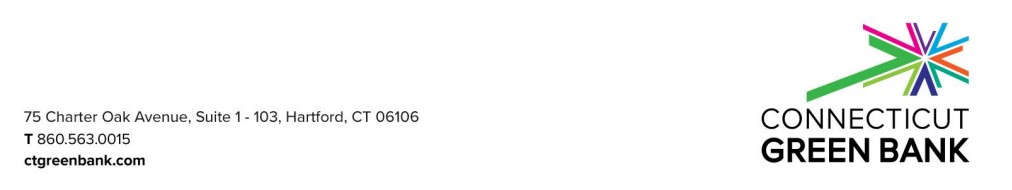 ApplicationforResidential SL-2 O&M ProviderTo participate in theResidential Solar ProgramsProgram Opportunity # CGB-SL2-2023May 4th, 2023
Applications accepted from April 28, 2023 through May 24, 2023
 Questions or clarifications about this document should be directed to: Connecticut Green Bank (Green Bank)Incentive Programs 75 Charter Oak Ave, Suite 1-103Hartford, CT 06106Telephone: 	860.563.0015	Fax: 		860.398.5510E-mail:	mailto:solarlease2@ctgreenbank.comThis document is available on the following Green Bank Web page:http://www.ctgreenbank.com/about-us/open-rfpsForm A – Application CertificationThe undersigned is a duly authorized representative of the Residential SL-2 O&M Provider applicant listed below with the authority to bind the applicant for the purposes of this Request for Proposals (RFP). The applicant has read, understands and agrees to be bound by the terms and conditions contained in this solicitation.The information provided by O&M applicant in this Application or any part thereof, including its exhibits, schedules and other documents or instruments delivered or to be delivered to the Connecticut Green Bank (Green Bank), are true, accurate and complete. This Application includes all information necessary to ensure the statements therein do not in whole or in part mislead the Green Bank as to any material fact.I certify: The statements made by O&M Applicant in this Application, including all attachments, forms and exhibits, are true and correct to the best of my knowledge.The Application is not made in connection with any competing O&M Applicant submitting a separate response to this solicitation and is without collusion or fraud.The O&M Applicant has not been convicted of bribery or attempting to bribe a public official or employee of the state, has not been disqualified for contract awards by any agency of the state, and is not in default under any contract with an agency of the state.The O&M Applicant does not have an affiliation or relationship, financial or otherwise, with any other O&M Applicant under this program except as disclosed in Form B of this Application.The O&M Applicant acknowledges that the Green Bank is a “public agency” for purposes of Connecticut’s Freedom of Information Act (FOIA), and that all information provided to the Green Bank by the O&M Applicant is a “public record or file” subject to public disclosure unless exempted by the FOIA.Legal name of O&M Applicant:  Name of O&M Applicant’s authorized representative:  Title:  Signature of O&M Applicant’s authorized representative:  ________________________________Date signed:  Form A – Applicant InformationApplicant Contact InformationPrimary Contact Company Name: Street Address 1:Street Address 2:City:				State:		Zip:Phone:				Fax:Email:				Website:Technical Support ContactContact Name:Phone: Email:Customer Support ContactContact Name: Phone: Email: Application ChecklistComplete Application – signed Form AForm B – Applicant Information per the RFP document, created by ApplicantForm C – Product-Specific Data per the RFP document, created by ApplicantFinancial InformationGeneral Liability Insurance InformationNote that Form B and C should be documents created by Applicant that provide all the information requested in the RFP document.Application Format and DeliveryApplication Delivery: Applications will only be accepted in electronic format, and must be submitted to solarlease2@ctgreenbank.com. Applications must be submitted as complete packages, not piecemeal. Material requested to be confidential must be in a separate PDF, labeled “CONFIDENTIAL” in the title of the document, and clearly marked “CONFIDENTIAL” on each page as it prints, in accordance with Section 5.6 of this RFP, the example Professional Service Agreement, item 17 on the Freedom of Information Act. Application Format: All Applications must conform to the following format guidelines: 12-point font, 1.5-line spacing, standard 8.5 X 11” paper No handwritten Applications PDF format only Application Content Requirements: An Application will include a complete set of forms and all additional documentation as required. Application Instructions: All Applications must include a complete set of forms and attachments for each O&M Provider. Using the forms will ensure consistency in O&M Provider Application submission, interpretation and evaluation. Information requested on each of the forms must be completed in detail and cannot refer to other sections of the Application, even if the information is redundant.Questions or clarifications about this document should be directed to: Connecticut Green Bank75 Charter Oak Ave, Suite 1-103Hartford, CT 06106Telephone: 	860.563.0015Fax: 		860.563.4877Email:		solarlease2@ctgreenbank.com